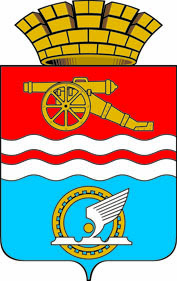 СВЕРДЛОВСКАЯ ОБЛАСТЬАДМИНИСТРАЦИЯ ГОРОДА КАМЕНСКА-УРАЛЬСКОГОПОСТАНОВЛЕНИЕот 14.02.2020  № 103Об установлении сроков представления, рассмотрения и оценки заявок  на включение многоквартирного дома, в котором планируется замена лифта, в муниципальную программу по обеспечению функционирования                    жилищного хозяйства в муниципальном образовании город Каменск-Уральский В целях реализации муниципальной программы «Обеспечение функционирования жилищного хозяйства в муниципальном образовании город Каменск-Уральский на 2020-2026 годы», утвержденной постановлением Администрации города Каменска-Уральского от 10.10.2019 № 835(в редакции постановления Администрации города Каменска-Уральского от 30.12.2019                             № 1084),постановления Администрации города Каменска-Уральского                            от 21.02.2019 №117«Об утверждении Порядка приема и рассмотрения заявок                   на включение многоквартирного дома, в котором планируется замена лифта,                        в муниципальную программу по обеспечению функционирования жилищного хозяйства в муниципальном образовании город Каменск-Уральский»,Администрация города Каменска-УральскогоПОСТАНОВЛЯЕТ:1. Установить следующие сроки представления, рассмотрения и оценки заявок на включение многоквартирного дома, в котором планируется замена лифта, в муниципальную программу по обеспечению функционирования жилищного хозяйства в муниципальном образовании город Каменск-Уральский:дата начала приема заявок на участие в отборе – 19 февраля 2020 года;дата окончания приема заявок на участие в отборе – 25 февраля 2020 года;дата рассмотрения и  оценки  заявок  на участие в отборе – 27 февраля 2020 года.2. Опубликовать настоящее постановление в газете «Каменский рабочий»                  и разместить на официальном сайте муниципального образования город      Каменск-Уральский.3. Контроль исполнения настоящего постановления возложить на первого заместителя главы Администрации города С.А. Гераскина.Глава города									      А.В. Шмыков